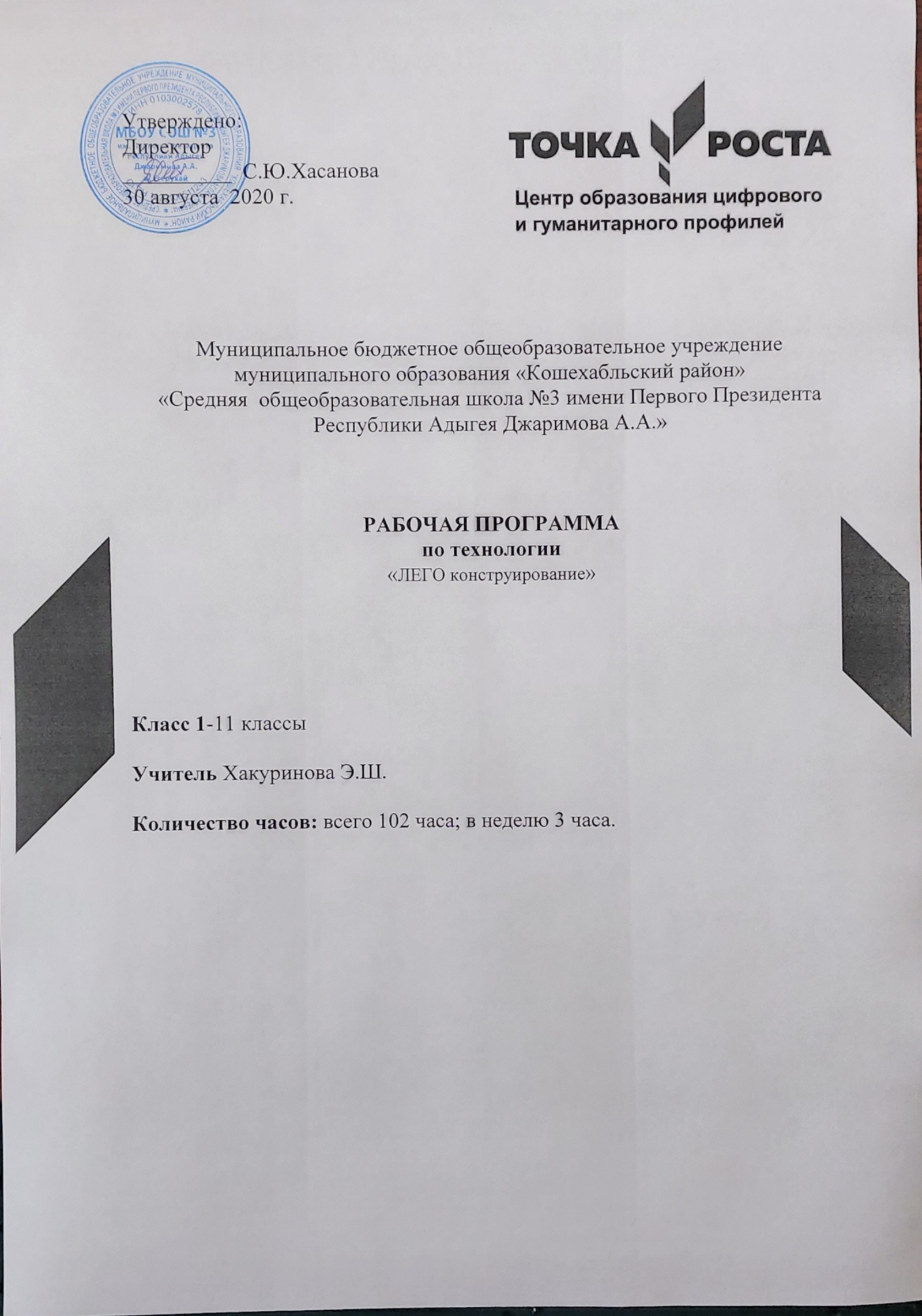 Пояснительная записка.Учебная программа курса «ЛЕГО конструирование» представляет собой последовательный курс, позволяющий расширить знания учащихся в образовательной области «Технология» и сформировать умения проектирования, моделирования и конструирования технологических систем.Освоение технологических знаний, в том числе и конструирования, позволяет развивать широкие познавательные интересы и инициативу учащихся, стремление к творчеству, добросовестное отношение к труду и творчеству.Изучение курса «ЛЕГО конструирование» направлено на достижение следующих целей:способствовать творческому развитию учащихся;ознакомить учащихся с основами графической грамотности;способствовать формированию технического мышления и пространственного представления, творческого воображения, художественно-конструкторских способностей;сформировать такие умения и навыки в конструировании, как выполнение эскизов, описание модели, разработка конструкции.Проведение практических работ и создание проектов, направленных на решение проблем различных жизненных ситуаций с применением изучаемых технологий позволяет ориентировать учащихся на формирование: способности к организации своей учебной деятельности;самоуважения и эмоционально-положительного отношения к себе;целеустремленности и настойчивости в достижении целей;готовности к сотрудничеству и помощи тем, кто в ней нуждается.Общая характеристика учебного курса.Программа включает в себя различные разделы и темы, которые позволят проектировать, строить и испытывать механизмы.Практическим занятиям предшествуют беседы по изучаемой теме. Изучение механизмов направлено от простого к сложному. Учащиеся конструируют механизмы, помогающие решить различные практические проблемы.Для закрепления изученных тем ребята сами разрабатывают и собирают модели технологических систем для решения трудных ситуаций, возникающих в реальной жизни. В процессе работы используются различные наборы Lego, а так же компьютерные программы.Описание места учебного курса в учебном плане.На занятия по конструированию в 5-7 классах отводится 3 часа в неделю, 103 часа в год. Результаты освоения учебного курса.Усвоение данной программы обеспечивает достижение следующих результатов.Личностные результаты Воспитание патриотизма, чувства гордости за свою Родину, российский народ и историю России.Формирование целостного, социально ориентированного взгляда на мир в его органичном единстве и разнообразии природы, народов, культур и религий.Формирование уважительного отношения к иному мнению, истории и культуре других народов.Принятие и освоение социальной роли обучающегося, развитие мотивов учебной деятельности и формирование личностного смысла учения.Развитие самостоятельности и личной ответственности за свои поступки, в том числе в информационной деятельности, на основе о нравственных нормах.Формирование эстетических потребностей, ценностей и чувств.Развитие навыков сотрудничества с взрослыми и сверстниками в разных ситуациях, учений не создавать конфликтов и находить выходы из спорных ситуаций.Формирование установки на безопасный и здоровый образ жизни.Метапредметные результатыРегулятивные универсальные учебные действия.Овладение способностью принимать и реализовывать цели и задачи учебной деятельности, приемами поиска средств ее осуществления.Освоение способов решения проблем творческого и поискового характера.Формирование умений планировать, контролировать и оценивать учебные действия в соответствии с поставленной задачей и условиями ее реализации, определять наиболее эффективные способы достижения результата.Познавательные универсальные учебные действия.Использование различных способов поиска, сбора, обработки, анализа, организации, передачи и интерпретации информации в соответствии с коммуникативными и познавательными задачами и технологиями учебного предмета, готовить свое выступление и выступать с мультимедийным сопровождением, соблюдать нормы информационной избирательности, этики и этикета.Использование знаково-символических средств представления информации для создания графических моделей, изучаемых объектов.Овладение логическими действиями сравнения, анализа, синтеза, обобщения, классификации по родовидовым признакам, установления аналогий и причинно-следственных связей, построения рассуждений, отнесение к известным понятиям.Овладение базовыми предметными и межпредметными понятиями, отражающими существенные связи и отношения между объектами и процессами.Коммуникативные универсальные учебные действия.Овладение навыками смыслового чтения текстов различных стилей и жанров в соответствии с целями и задачами, осознанно строить речевое высказывание в соответствии с задачами коммуникации и составлять тексты в устной и письменной форме.Готовность слушать собеседника и вести диалог, признавать возможность существования различных точек зрения и права каждого иметь свою, излагать свое мнение и аргументировать свою точку зрения и оценку событий.Предметные результаты.В результате изучения курса «ЛЕГО конструирование» обучающиеся на ступени основного общего образования получат следующие знания и умения. Ученик научится: собирать различные конструкции из Lego, используя различные способы крепления;работать с компьютерной программой Lego Cad;выполнять эскизы модели;читать простейшие схемы сборки моделей из Lego;       собирать модель по эскизу или схеме.        собирать модели из Lego с использованием электродвигателя;выполнять описание моделей с эскизами;Ученик получит возможность научиться:самостоятельно вычерчивать эскиз простого устройства в 3-х видах;использовать модульное конструирование, как универсальный способ создания конструкций;представлять и защищать свою работу.Тематическое планирование к курсу «ЛЕГО конструирование»№         ТемаСодержаниеКоличество часов1ВведениеЦели и задачи курса. 12Знакомство с оборудованием конструктора LEGO Техника безопасности13-4КонденсаторНазначение и устройство325-6Конструкции и силыЖесткие и гибкие конструкции27-8Рычаги Виды и назначение рычагов29-10Колеса и осиНазначение и использование211-12Колеса и осиПодъемное устройство213-14Зубчатые передачиЗнакомство с ЗП на простых механизмах215-16Ременные передачи и блокиЗнакомство с РП на простых механизмах217-18Ременные передачи и блокиМодель ленточного транспортера219-20Ременные передачи и блокиПодвижный и неподвижный блоки221-22Ременные передачи и блокиМодель подъемного крана223-24Конструирование арок.Работа по схеме225-26Моделирование арок.Работа по схеме227-30Строительные конструкции на стяжках. Устойчивость конструкции.Работа по схеме331-32Строительные конструкции на растяжках.Работа по схеме233-34Жесткие опорные конструкции. Треугольные конструкции.Работа по схеме235-36Работа по схеме237-38Моделирование на основе треугольных конструкций.Своя конструкция239Работа над проектамиРаспределение обязанностей в группе140-44Моделирование: «Создай свою конструкцию моста».Своя конструкция444-47Творческая работа на тему «Строительные конструкцииСвоя конструкция348-51Проектные работы .Набор LEGOСобираем модель «Автомобиль»352Защита проектаПрезентация153-56Проектные работы .Набор LEGOСобираем модель «Ветряная мельница»457Защита проектаПрезентация158-62Проектные работы .Набор LEGOСобираем модель «Уборочная машина»563Защита проектаПрезентация164-67Проектные работы. Набор  LEGOСобираем модель «Подъемный кран»468Защита проектаПрезентация169-73Проектные работы. Набор  LEGOСобираем модель «Маятник»574Защита проектаПрезентация1II.Компьютерное 3D моделирование 75Основа графической грамотности.  Работа в тетради176-77Эскиз модели в трех видахРабота в тетради278Выполнить конструкцию модели и ее эскиз.Работа с конструктором Lego.179-80Знакомство с программой Lego Cad. Запуск. Элементы окна.Работа за компьютером281-82Перенос и поворот стандартных элементов..Работа за компьютером283-84Построение модели по заданному образцуРабота за компьютером285-87Построение модели. Знакомство с видами. Работа за компьютером и в тетради88-90Выполнение эскиза модели.Работа за компьютером391-93Построение моделей с использованием зубчатых передач.Работа за компьютером и в тетради394-95Построение моделей с использованием ременных передач.Работа за компьютером296-97Построение модели по заданному образцу. Выполнение эскизовРабота за компьютером298-99Построение модели по заданному образцу. Выполнение эскизовИтоговая работа2100-103Проектная деятельностьСборка моделей4104-105Резервное время